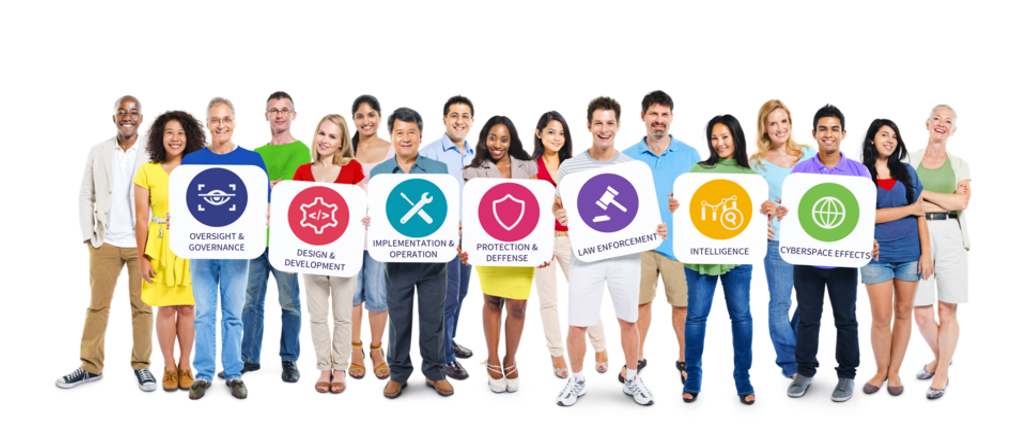 With the rapid growth of technology and the surge in online activities, cyber threats have never been more prevalent. As the younger generation becomes increasingly connected, it is vital to ensure their safety online. Addressing this concern, the Cybersecurity Career Ambassador Program focused on youth this year, addressing a crucial step in educating the next generation about the importance of online safety. Cyber has become more of a Life Skill now, and every kid in the country and worldwide should be taught this life skill, which will not only help them keep secure and protected but can open up job opportunities in cybersecurity. Also, remember cybersecurity is diverse, with room for everyone. If you love being those cool people wearing hoodies, you can become an Ethical Hacker and Incident Responder; if you love teaching, you can become a Security Awareness Instructor. Or, if you like documentation and love to read, you can join the Governance, Risk, and Compliance team, and there are many more areas. So, to build that awareness and create curiosity in K-12 students towards Cybersecurity and create a future Cybersecurity workforce, NICE has launched the Cybersecurity Career Ambassador Program during the kickoff of the 2023  Cybersecurity Career Week. This project’s purpose is to promote cybersecurity career awareness, exploration, and development by creating a network of volunteers to serve as champions for expanding and diversifying the nation’s cybersecurity workforce. NICE’s Workforce Framework for Cybersecurity provides additional information.The National Initiative for Cybersecurity Education (NICE) is part of the National Institute of Standards and Technology (NIST) in the U.S. Department of Commerce and is a partnership between government, academia, and the private sector focused on cybersecurity education, training, and workforce development. Additional, Come join us as we Inspire, Engage, and Educate the next generation of Cyber Superheros. Your Cyber Superpower is sharing your cybersecurity knowledge. Come help us future faces of our cybersecurity talent pipeline. #FindYourCyberSuperpower 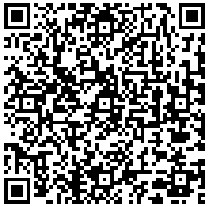 